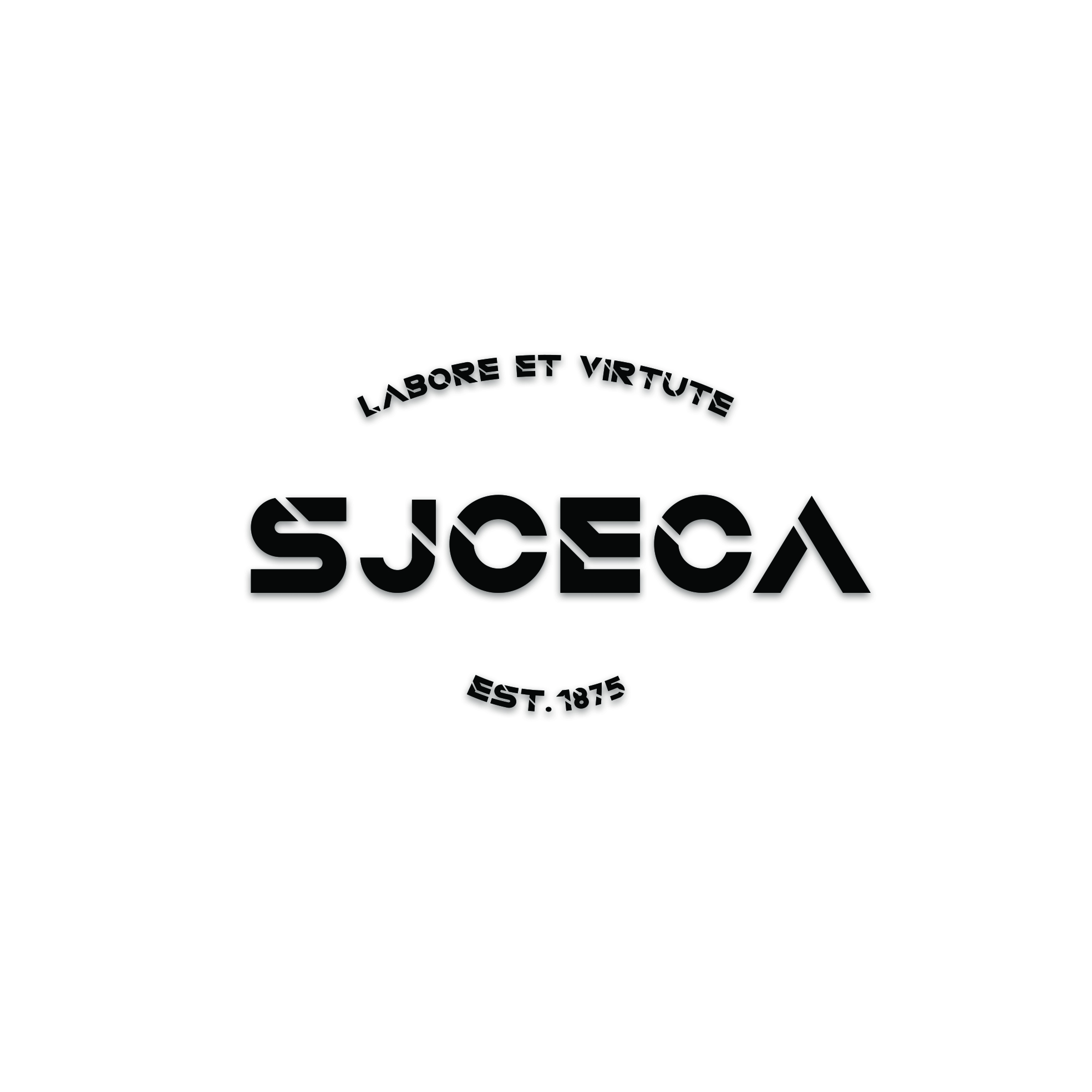 Part I: Details of FunctionPart II: ChecklistPart III: Approval by ECA DepartmentThis document will be scanned before returning to:(TEMPLATE FOR YEAR PLAN)OBJECTIVE/ MISSIONSUPERVISING TEACHERSEXECUTIVE COMMITTEES GENERAL DUTIES OF EXECUTIVE COMMITTEES ACTIVITIES TO BE HELD (Each club/society should organize at least 4 activities throughout the year; the first activity must be held in the 1st semester. For sports group, training course must be provided for members.)Name of the eventName of the event Name of the eventName of the eventName of the eventBUDGET CONCLUSION Signed by,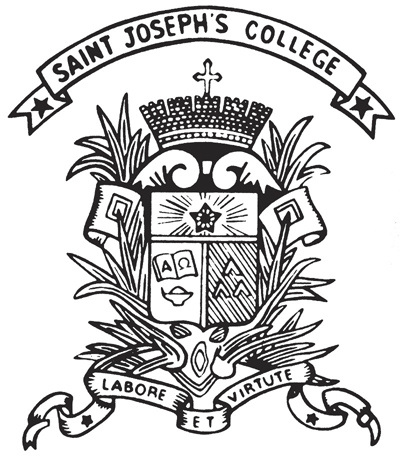 St. Joseph's College Extra-curricular Activities Department2021-22 Title:Club/SocietyDate / Period:Time:Yearly Proposal [Deadline: 24/9]Interim Report[Deadline: 28/1]Annual Report[Deadline: 27/5]Committee List Budget Activities (Each club/society should organize at least 4 activities throughout the year; the first activity must be held in the 1st semester)(For sports group, training course must be provided for members.)Activity for S1-2 students Whole-form Activity Joint-school Activity Community Service IntroductionRecruitment Week ReportActivities ReportFinancial ReportCommittee ListMember ListConclusionIntroductionAnnual Evaluation ReportRecommendation for New ex-coCommittee ListMember ListConclusionApproved by:Approved by:For Academic, Religious, Service Groups,____________________ (Date:               )Ms. Yeung RaniECA Vice ChairpersonFor Interest and Sports Groups,__________________ (Date:             )Mr. Chu DavidECA SecretaryAdditional Remarks:Additional Remarks:Additional Remarks:Additional Remarks:Final Approved by:Final Approved by:Additional Remarks:Additional Remarks:Additional Remarks:Additional Remarks:_____________________________(Date:                             )Mr. Tam C YECA Master_____________________________(Date:                             )Mr. Tam C YECA MasterAdditional Remarks:Additional Remarks:Additional Remarks:Additional Remarks:Student Name: Class: SNo.:St. Joseph's CollegeYear Plan 2021-22Teacher-in-chargeTeacher AdvisorNumber of Executive CommitteesRequirement Fulfill ECA requirement8-10Fulfill ECA requirement + ONE of the following activities:whole-form activity/ community service11-13Fulfill ECA requirement + TWO of the following activities:whole-form activity/ community service/ joint-school eventPostName Class (No.)PostDutiesDescription of the event:[minimum 50 words]Recruitment WeekAim:PIC:Date:Venue:Budget:Description of the event:[minimum 50 words]Activities for the ECA Week (NOV)Aim:PIC:Date:First week of NovemberVenue:Budget:Description of the event:[minimum 50 words]Aim:PIC:Date:Venue:Budget:Description of the event:[minimum 50 words]Aim:PIC:Date:Venue:Budget:Description of the event:[minimum 50 words]Aim:PIC:Date:Venue:Budget:_________________________	Student-in-Charge		_________________________	Teacher Advisor		_________________________	Teacher-in-Charge	